Välkomna till Poolspel P-07 i Kopparberg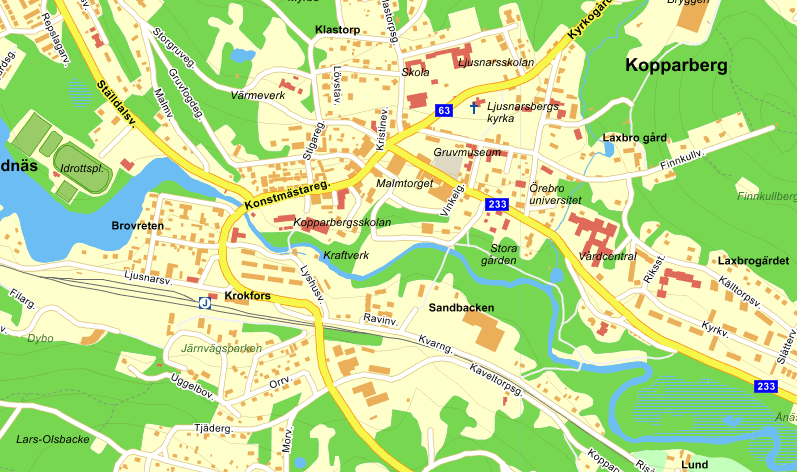 Lördag 24/9 10:00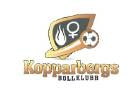 Olovsvallen KopparbergKiosk finns (hamburgare, korv, dricka, godis)			SpelschemaVid frågor kontaktaHenrik: 070-539 99 79Jakob: 0730 33 11 55Välkomna till Kopparberg
Kl. 10:00 (Plan 1)Glanshammars IF- Garphyttans IFLatorp och Lillån står överKl. 10:00 (Plan 2)IFK Lindesberg - Koppaberg BKKl. 10:30 (Plan 1)Latorps IF - Lillån FKLindesberg och Garphyttan står överKl. 10:30 (Plan 2)Kopparberg BK - Glanshammars IFKl. 11:00 (Plan 1)Lillån FK -IFK LindesbergGlanshammar och Kopparberg står överKl. 11:00 (Plan 2)Garphyttans IF - Latorps IFPausKl. 12:10 (Plan 1)Kopparberg BK - Garphyttans IFLindesberg och Latorp står överKl. 12:10 (Plan 2)Glanshammars IF - Lillån FKKl. 12:40 (Plan 1)Garphyttans IF - IFK LindesbergKopparberg och Lillån står överKl. 12:40 (Plan 2)Latorps IF - Glanshammars IFKl. 13:10 (Plan 1)IFK Lindesberg - Latorps IFGlanshammar och Garphyttan står överKl. 13:10 (Plan 2)Lillån FK- Kopparberg BK